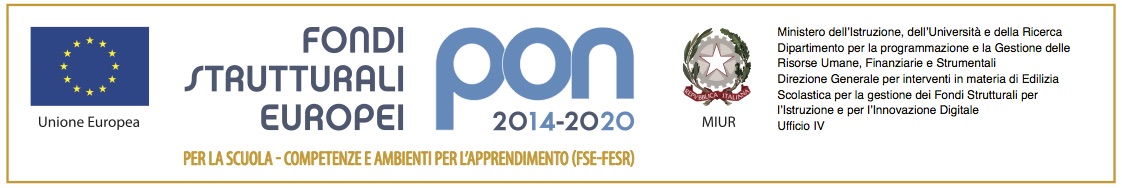 MANIFESTAZIONE DI  INTERESSEPROGRAMMA “PIANO SCUOLA ESTATE 2021”ALLEGATO 2DICHIARAZIONE DI IMPEGNO DEL PARTNER DI PROGETTOIl sottoscritto:________________________________________ in qualità di rappresentante legale dell’ente partner dell’Istituzione Scolastica I.C. F.Vivona, innanzi richiamato, in relazione al finanziamento del progetto  “PIANO SCUOLA ESTATE 2021”DICHIARASotto la propria responsabilità, ai sensi del D.P.R. 445/2000:-di conoscere e di accettare il contenuto dell’avviso in ogni sua parte;-di impegnarsi, in caso di stipula di Accordo di collaborazione a partecipare alla realizzazione del Progetto avendo cura di realizzare le attività relativi ai seguenti moduli:Trasmette in allegato alla presente domanda:Copia del documento di identità in corso di validità del rappresentante legale.Calatafimi Segesta,                                                          Firma e Timbro (legale rappresentante)Denominazione partner:Ragione sociale, C.F. o P.IVA:Indirizzo:Comune:Telefono:e_mail:Legale rappresentante:TipologiaSottoazioneTitolo moduloCompetenza in materia di consapevolezza edespressione culturale10.2.2A-FSEPON-SI-2021-10Giochi di squadra: calcio 1Competenza in materia di consapevolezza edespressione culturale10.2.2A-FSEPON-SI-2021-10Pallavolo